ORDU İL TARIM VE ORMAN MÜDÜRLÜĞÜ                                                                                                             (Gıda ve Yem Şube Müdürlüğü’ne) …………………………………………………………………………………………………………………adresinde ……………….. …………………………………… onay numarası ile……………………………………………………………………………………ticari unvanlı işletme olarak faaliyette bulunmaktayız. ………………………………………..tarihli……………….. ………………………………………….. IPRAD programı kapsamında desteklenmek amacıyla aşağıdaki listede işaretlemiş olduğumuz belgenin düzenlenmesini talep etmekteyiz.Gereğinin yapılmasını arz ederim.  ……/……/202..                                                                                               		 İşletme Yetkili/Kaşe/İmza                                                                                                  Sektör    Süt ve Süt Ürünleri İşleyen ve Pazarlayan İşletme						Süt Toplama Merkezleri										Kırmızı Et Parçalama Tesisi 									Kırmızı Et İşleyen ve Pazarlayan İşletme	 	                                                                   	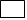 Kanatlı Eti İşleyen ve Pazarlayan İşletme                                                                                           Kanatlı Eti Parçalama Tesisi		                                                                                 					Ekler:							